КАЛЕНДАРЬфинальных игр IV городского турнира «Кубок четырех мячей» ПО  МИНИ - ФУТБОЛУ Место проведения: спортивный зал Дворца спорта «Стерлитамак-Арена» (ул.Коммунистическая, 101)ОргкомитетПримечание.   Для участия команде при себе иметь:- заявку на участие в мини-футболе, заверенную руководителем трудового коллектива и врачом о допуске к соревнованиям,- паспорт и копию трудовой книжки, заверенную отделом кадров предприятия на каждого участника.Ход в спортивный зал строго во второй обуви для игроков и болельщиков.Контактные телефоны:- ответственный за проведение – Слепов В.П. (8917-40-78-843)- МАУ «СШОР» г. Стерлитамак – 33-01-36     Т а б л и ц афинальных игр по мини-футболуIV городского турнира «Кубок четырех мячей»№ п/пВремя проведенияКомандыКомандыСчётI тур - 15 декабря 2016 годаI тур - 15 декабря 2016 годаI тур - 15 декабря 2016 годаI тур - 15 декабря 2016 года1.17.30МАУ «СШОР» г.Стерлитамак РБ - ООО «УК «ТАУ «Нефтехим»МАУ «СШОР» г.Стерлитамак РБ - ООО «УК «ТАУ «Нефтехим»5:42.18.00АО «БСК» - Филиал ОАО «Газпром газораспределение Уфа» в г.СтерлитамакеАО «БСК» - Филиал ОАО «Газпром газораспределение Уфа» в г.Стерлитамаке3:63.18.30Медицинский колледж - Стерлитамакская ТЭЦМедицинский колледж - Стерлитамакская ТЭЦ3:74.19.00ООО «Оргнефтехимпроект» - МКУ «Отдел образования»ООО «Оргнефтехимпроект» - МКУ «Отдел образования»1:9II тур - 16 декабря 2016 годаII тур - 16 декабря 2016 годаII тур - 16 декабря 2016 годаII тур - 16 декабря 2016 года1.17.00МАУ «СШОР» г.Стерлитамак РБ - Медицинский колледжМАУ «СШОР» г.Стерлитамак РБ - Медицинский колледж6:22.17.30ООО «Оргнефтехимпроект» - АО «БСК»ООО «Оргнефтехимпроект» - АО «БСК»2:73.18.00МКУ «Отдел образования» - ООО «УК «ТАУ «Нефтехим»МКУ «Отдел образования» - ООО «УК «ТАУ «Нефтехим»8:24.18.30Стерлитамакская ТЭЦ - Филиал ОАО «Газпром газораспределение Уфа» в г.СтерлитамакеСтерлитамакская ТЭЦ - Филиал ОАО «Газпром газораспределение Уфа» в г.Стерлитамаке4:2III тур - 20 декабря 2016 годаIII тур - 20 декабря 2016 годаIII тур - 20 декабря 2016 годаIII тур - 20 декабря 2016 года1.19.00МАУ «СШОР» г.Стерлитамак РБ - Филиал ОАО «Газпром газораспределение Уфа» в г.СтерлитамакеМАУ «СШОР» г.Стерлитамак РБ - Филиал ОАО «Газпром газораспределение Уфа» в г.Стерлитамаке3:52.19.30ООО «УК «ТАУ «Нефтехим» - Стерлитамакская ТЭЦООО «УК «ТАУ «Нефтехим» - Стерлитамакская ТЭЦ2:53.20.00АО «БСК» - МКУ «Отдел образования»АО «БСК» - МКУ «Отдел образования»1:74.20.30Медицинский колледж - ООО «Оргнефтехимпроект»Медицинский колледж - ООО «Оргнефтехимпроект»4:6IV тур - 22 декабря 2016 годаIV тур - 22 декабря 2016 годаIV тур - 22 декабря 2016 годаIV тур - 22 декабря 2016 года1.18.00МАУ «СШОР» г.Стерлитамак РБ - АО «БСК»МАУ «СШОР» г.Стерлитамак РБ - АО «БСК»4:22.18.30Медицинский колледж - ООО «УК «ТАУ «Нефтехим»Медицинский колледж - ООО «УК «ТАУ «Нефтехим»2:63.19.00ООО «Оргнефтехимпроект» - Филиал ОАО «Газпром газораспределение Уфа» в г.СтерлитамакеООО «Оргнефтехимпроект» - Филиал ОАО «Газпром газораспределение Уфа» в г.Стерлитамаке0:84.19.30МКУ «Отдел образования» - Стерлитамакская ТЭЦМКУ «Отдел образования» - Стерлитамакская ТЭЦ3:0V тур - 26 декабря 2016 годаV тур - 26 декабря 2016 годаV тур - 26 декабря 2016 годаV тур - 26 декабря 2016 года1.18.00МАУ «СШОР» г.Стерлитамак РБ - Стерлитамакская ТЭЦМАУ «СШОР» г.Стерлитамак РБ - Стерлитамакская ТЭЦ5:42.18.30Филиал ОАО «Газпром газораспределение Уфа» в г.Стерлитамаке - МКУ «Отдел образования»Филиал ОАО «Газпром газораспределение Уфа» в г.Стерлитамаке - МКУ «Отдел образования»5:23.19.00ООО «УК «ТАУ «Нефтехим» - ООО «Оргнефтехимпроект»7:27:24.19.30АО «БСК» - Медицинский колледж4:04:0VI тур - 27 декабря 2016 годаVI тур - 27 декабря 2016 годаVI тур - 27 декабря 2016 года1.19.00МАУ «СШОР» г.Стерлитамак РБ - МКУ «Отдел образования»1:21:22.19.30Стерлитамакская ТЭЦ - ООО «Оргнефтехимпроект»4:14:13.20.00Филиал ОАО «Газпром газораспределение Уфа» в г.Стерлитамаке - Медицинский колледж5:05:04.20.30ООО «УК «ТАУ «Нефтехим» - АО «БСК»4:24:2№п/пКоманды 12345678Количество очковМесто 1.МАУ «СШОР» г.Стерлитамак РБ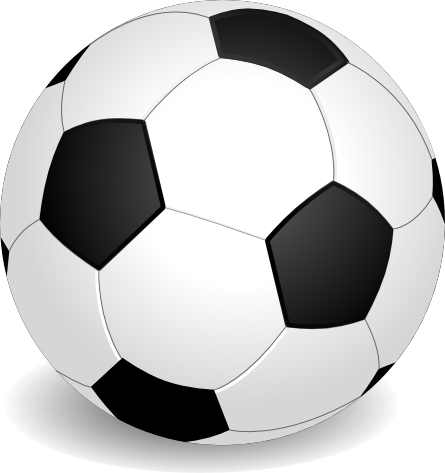 8:335:433:501:206:235:434:231532.ООО «Оргнефтехимпроект»3:802:700:801:906:431:402:70373.ООО «УК «ТАУ «Нефтехим»4:507:233:802:806:232:504:23954. Филиал ОАО «Газпром газораспределение Уфа» в г.Стерлитамаке5:338:038:335:235:032:406:331815.МКУ «Отдел образования»2:139:138:232:5010:333:037:131826.Медицинский колледж2:604:602:600:503:1003:700:40087.Стерлитамакская ТЭЦ4:504:135:234:230:307:3310:131548.ОАО «БСК»2:407:232:403:601:704:031:10066